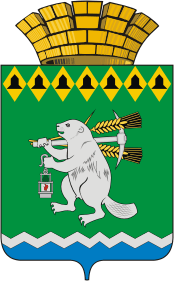 Администрация Артемовского городского округа ПОСТАНОВЛЕНИЕот 14.06.2017                                                                                                    №  688-ПАОб утверждении  Программы противодействия коррупции в Артемовском городском округе на 2017-2022 годыВ целях противодействия коррупции в Артемовском городском округе, принимая во внимание Национальный план противодействия коррупции на 2016 - 2017 годы, утвержденный Указом Президента Российской Федерации от 01.04.2016 № 147, в соответствии с Федеральным законом от 25.12.2008  № 273-ФЗ «О противодействии коррупции», Законом Свердловской области от 20.02.2009            № 2-03  «О противодействии коррупции в Свердловской области», Указом Президента РФ от 07.05.2012 № 601 «Об основных направлениях совершенствования системы государственного управления», распоряжением Губернатора Свердловской области от 18.04.2017 № 95-РГ «Об утверждении Плана мероприятий органов государственной власти Свердловской области по противодействию коррупции на 2016-2017 годы», статьей 31 Устава Артемовского городского округа,ПОСТАНОВЛЯЮ:1. Утвердить Программу противодействия коррупции в Артемовском городском округе на 2017-2022 годы (далее - Программа) (Приложение).2. Исполнителям Программы:2.1. направлять ежеквартально  информацию об исполнении плана мероприятий по выполнению Программы первому заместителю главы Администрации Артемовского городского округа, в срок до 5 числа месяца, следующего за отчетным периодом (по форме плана мероприятий по выполнению Программы);2.2. представлять ежегодно информацию об исполнении плана мероприятий по выполнению Программы за год первому заместителю главы Администрации Артемовского городского округа до 20 декабря текущего года.3. Постановление опубликовать в газете «Артемовский рабочий» и разместить на официальном сайте Артемовского городского округа в информационно-телекоммуникационной сети «Интернет».4. Контроль за исполнением постановления оставляю за собой. Глава Артемовского городского округа                                               А.В. СамочерновПРОГРАММАПРОТИВОДЕЙСТВИЯ КОРРУПЦИИ В АРТЕМОВСКОМ ГОРОДСКОМ ОКРУГЕ НА 2017 - 2022 ГОДЫПАСПОРТПРОГРАММЫ ПРОТИВОДЕЙСТВИЯ КОРРУПЦИИВ АРТЕМОВСКОМ ГОРОДСКОМ ОКРУГЕ НА 2017 - 2022 ГОДЫХАРАКТЕРИСТИКА И АНАЛИЗ ТЕКУЩЕГО СОСТОЯНИЯОСУЩЕСТВЛЕНИЯ МЕР ПО ПРОТИВОДЕЙСТВИЮ КОРРУПЦИИВ АРТЕМОВСКОМ ГОРОДСКОМ ОКРУГЕВ Артемовском городском округе реализуется комплекс мер по противодействию коррупции. Организационно-практические меры антикоррупционного характера, принимаемые органами местного самоуправления Артемовского городского округа, в целом соответствуют законодательству и решениям Комиссии по координации работы по противодействию коррупции в Свердловской области. Создана достаточная нормативная правовая база в сфере противодействия коррупции, которая постоянно совершенствуется и развивается. Все муниципальные нормативные правовые акты, принятые в Артемовском городском округе в сфере противодействия коррупции, соответствуют Конституции Российской Федерации, федеральному и областному законодательству.В целях выявления и устранения положений, создающих условия для проявления коррупции, в отношении муниципальных нормативных правовых актов и проектов муниципальных нормативных правовых актов проводится их антикоррупционная экспертиза. В 2016 году на предмет наличия коррупциогенных факторов проверено 184 проекта муниципальных нормативных правовых актов.Эффективным механизмом профилактики коррупционных проявлений является регламентация муниципальных услуг. Административные регламенты оптимизируют и конкретизируют полномочия органов местного самоуправления Артемовского городского округа в сфере услуг, закрепляют прозрачные и ясные процедуры при их предоставлении, четкие критерии принятия решений. Утверждено 57 административных регламентов предоставления муниципальных услуг и 8 административных регламентов исполнения муниципальных функций. В 2016 году общее количество получателей муниципальных услуг в рамках предоставления муниципальных услуг, в отношении которой органами местного самоуправления Артемовского городского округа приняты административные регламенты, составило 19023 человека. В соответствии с постановлением Администрации Артемовского городского округа от 12.08.2014 № 1106-ПА  «Об утверждении положения о порядке проведения мониторинга качества и оценки качества предоставления муниципальных (государственных) услуг, оказываемых на  территории Артемовского городского округа», ежеквартально проводится мониторинг качества муниципальных услуг, предоставляемых муниципальными учреждениями. Итоги выполнения мероприятий по противодействию коррупции в Артемовском городском округе направляются в автоматизированную систему управления деятельностью исполнительных органов государственной власти Свердловской области и размещаются на официальном сайте Артемовского городского округа в разделе «Противодействие коррупции».Формируется эффективная система оказания муниципальных услуг с помощью информационно-коммуникационной сети «Интернет». В целях обеспечения открытости и прозрачности предоставляемых населению услуг продолжается их перевод в электронный вид. Создана возможность получения данных услуг с использованием возможностей «Личного кабинета» Единого Портала государственных и муниципальных услуг.Продолжается работа по переходу на предоставление государственных и муниципальных услуг по принципу «одного окна» для упрощения процедур согласования и получения разрешительной документации, минимизации личного общения граждан с сотрудниками государственных органов и органов местного самоуправления (прием всех требуемых в соответствии с законодательством документов в одном месте, а также взаимодействие от имени обратившегося за услугой с согласующими инстанциями - органами местного самоуправления Артемовского городского округа, государственными органами и учреждениями, вовлеченными в процесс выдачи разрешений и согласований). На территории Артемовского городского округа открыт филиал ГБУ Свердловской области «Многофункциональный центр предоставления государственных и муниципальных услуг». В системе кадровой работы органов местного самоуправления Артемовского городского округа на постоянной основе проводятся мероприятия, направленные на противодействие коррупции:- проведение проверок достоверности сведений, представленных муниципальными служащими, замещающими должности муниципальной службы в органах местного самоуправления Артемовского городского округа в справках о доходах, об имуществе и обязательствах имущественного характера;- проведение проверок достоверности персональных данных и иных сведений, представляемых гражданами, претендующими на замещение вакантных должностей муниципальной службы;- проведение проверок достоверности персональных данных и иных сведений, представляемых гражданами, участвующих в конкурсах на замещение вакантных должностей муниципальной службы- проведение проверки сведений о доходах, об имуществе руководителей муниципальных учреждений, и о доходах и имуществе членов их семей;- обеспечение деятельности комиссии по соблюдению требований к служебному поведению муниципальных служащих Артемовского городского округа и урегулированию конфликта интересов;- оказание муниципальным служащим консультативной помощи по вопросам, связанным с применением на практике требований к служебному поведению и общих принципов служебного поведения муниципальных служащих, а также с уведомлением представителя нанимателя (работодателя), органов прокуратуры Российской Федерации, иных федеральных государственных органов о фактах совершения или склонения к совершению коррупционных правонарушений;- организация правового просвещения муниципальных служащих. Обеспечен контроль за выполнением требований, установленных Федеральным законом от 05.04.2017 № 44-ФЗ «О контрактной системе в сфере закупок товаров, работ, услуг для обеспечения государственных и муниципальных нужд». Администрацией Артемовского городского округа в 2016 году проведено - 14 проверок. Акты проверок направлены в Артемовскую городскую прокуратуру.В целях формирования полной и достоверной информации, необходимой для исполнения полномочий по управлению и распоряжению муниципальной собственностью Комитетом по управлению муниципальным имуществом Артемовского городского округа осуществляется ведение Реестра муниципальной собственности (сводный систематизированный поименный перечень объектов, находящихся в муниципальной собственности, с указанием их основных юридических, производственных и других сведений, отражающих индивидуальные признаки и особенности этих объектов, позволяющих осуществлять учет и контроль объектов муниципальной собственности городского округа).В целях совершенствования системы учета муниципального имущества приняты муниципальные нормативные правовые акты:1) Положение о порядке ведения реестра объектов муниципальной собственности Артемовского городского округа (Решение Думы Артемовского городского округа от 12.04.2007 №106 «Об утверждении Положения о порядке ведения реестра объектов муниципальной собственности Артемовского городского округа»);2) Положение о порядке списания муниципального имущества (Постановление Администрации Артемовского городского округа от 23.05.2014 № 687-ПА «Об утверждении Порядка списания муниципального имущества Артемовского городского округа»).В целях обеспечения информированности субъектов малого и среднего бизнеса о порядке распоряжения муниципальным имуществом на официальном сайте Артемовского городского округа размещена информация о намерениях на сдачу имущества в аренду с подробным перечнем объектов, предлагаемых для сдачи в аренду. На постоянной основе проводится мониторинг и анализ на коррупциогенность процедур выделения земельных участков под строительство жилья и коммерческих помещений, сдачи коммерческим организациям в аренду или безвозмездное пользование помещений, находящихся в муниципальной собственности, с последующей разработкой или реализацией мер по устранению коррупционных рисков.Для реализации антикоррупционных механизмов в бюджетной сфере в течение года проводятся проверки целевого, эффективного и правомерного использования средств бюджета Артемовского городского округа. За 2016 год проведено 10 плановых проверок финансово-хозяйственной деятельности муниципальных учреждений, а также 3 внеплановые проверки. Результаты проведенных проверок размещаются на официальном сайте Артемовского городского округа в информационно-телекоммуникационной сети «Интернет». Обеспечен доступ к информации о деятельности органов местного самоуправления Артемовского городского округа путем:1) обнародования (опубликования) информации о своей деятельности в средствах массовой информации;2) размещения информации в сети «Интернет» на официальном сайте Артемовского городского округа;3) размещения информации в помещениях, занимаемых органами местного самоуправления, муниципальными предприятиями и учреждениями;4) возможностью присутствия пользователей информацией на заседаниях Думы Артемовского городского округа, коллегиальных органов местного самоуправления;5) предоставления пользователям информации по их запросу.Обеспечивалось постоянное обновление информации по противодействию коррупции на официальном сайте Артемовского городского округа в сети «Интернет» в разделе «Противодействие коррупции»:- принятые муниципальные нормативные правовые акты в сфере противодействия коррупции;- повестки и протоколы заседаний Комиссии по координации работы по противодействию коррупции в Артемовском городском округе, - информация о работе Комиссии по соблюдению требований к служебному поведению и урегулированию конфликта интересов;- отчеты по выполнению Программы противодействия коррупции в Артемовском городском округе, Плана работы Артемовского городского округа по противодействию коррупции на год;- информация об итогах мониторинга состояния антикоррупционной деятельности на территории Артемовского городского округа;- проекты муниципальных нормативных правовых актов, размещенных для проведения независимой антикоррупционной экспертизы;- информация по антикоррупционному просвещению населения. В целях создания условий представителям институтов гражданского общества и общественных организаций к проведению независимой антикоррупционной экспертизы муниципальных нормативных правовых актов на сайте Артемовского городского округа в 2016 году размещено 184 проекта муниципальных нормативных правовых актов.Проведены организационно-практические мероприятия по формированию в обществе нетерпимости к коррупционному поведению:1) круглые столы, совещания, семинары, в том числе с привлечением институтов гражданского общества.2) разработка и распространение информационных буклетов:- «Сфера жилищно-коммунального хозяйства без коррупции»;- «Ответственность за коррупцию»;- «Сообщите о фактах коррупции».3) проведен  социологический опрос об уровне восприятия коррупции в Артемовском городском округе. Результаты социологического опроса рассмотрены на  заседании комиссии при Администрации Артемовского городского округа для обработки данных ежегодного социологического опроса уровня восприятия коррупции в Артемовском городском округе.С целью антикоррупционного просвещения населения Артемовского городского округа ежеквартально в течение 2016 года первый заместитель главы Администрации Артемовского городского округа выступал на информационных часах по вопросам противодействия коррупции. За 2016 год подготовлено и выпущено 7 тематических полос антикоррупционной направленности в газете «Артемовский рабочий».В целях организации исполнения Федерального закона от 25.12.2008  № 273-ФЗ «О противодействии коррупции» и реализации Национальной стратегии противодействия коррупции, утвержденной Указом Президента Российской Федерации от 13.04.2010 № 460, в соответствии с  Национальным планом противодействия коррупции на 2016-2017 годы, утвержденным Указом Президента Российской Федерации от 01.04.2016      № 147, руководителям органов государственной власти субъектов Российской Федерации и органов местного самоуправления определены основные направления государственной политики в области противодействия коррупции, поставлены основные задачи, в том числе:- совершенствование организационных основ противодействия коррупции;- активизация антикоррупционного просвещения граждан;- обеспечение исполнения законодательных актов и управленческих решений в области противодействия коррупции, создание условий, затрудняющих возможность коррупционного поведения и обеспечивающих снижение уровня коррупции;- реализация требований статьи 13.3 Федерального закона от 25 декабря 2008 года   № 273-ФЗ «О противодействии коррупции», касающихся обязанности организаций принимать меры по предупреждению коррупции, и статьи 19.28 Кодекса Российской Федерации об административных правонарушениях, предусматривающих ответственность за незаконное вознаграждение от имени юридического лица.В целях эффективного решения задач по вопросам противодействия коррупции необходима дальнейшая работа. Необходимость реализации Программы обусловлена современным состоянием и уровнем коррупции. Вопросы противодействия коррупции приобретают все большую значимость, так как коррупция относится к числу наиболее опасных негативных социальных явлений, приводящих к разрушению и ослаблению всех государственных институтов. Кроме того, коррупция представляется не только опасной с социальной точки зрения как фактор, подрывающий государственную власть, но и как одна из главенствующих причин, определяющих организованную, экономическую, политическую преступность. В Стратегии национальной безопасности Российской Федерации до 2020 года коррупция названа в числе основных источников угроз национальной безопасности в сфере государственной и общественной безопасности.В рамках реализации спланированных программных мероприятий возможны следующие риски, обусловленные:1) внешними факторами, связанными с отсутствием в общественной морали активного осуждения и даже простого неприятия коррупции;2) внутренними факторами, связанными с правовым нигилизмом и не уважением к закону, несформированности норм законопослушания, непрочные морально-нравственные устои служащего.Управление возможными рисками предусматривается осуществлять следующим образом:- снизить уровень коррупционных рисков при решении вопросов местного значения, предоставлении муниципальных услуг, повышении их качества и доступности;- повысить качество муниципальных правовых актов за счет проведения антикоррупционной экспертизы, усовершенствовать правовую базу по противодействию коррупции;- создать условия для обеспечения открытости, здоровой конкуренции и объективности при размещении заказов на поставки товаров, выполнение работ и оказание услуг для муниципальных нужд;- привлечь представителей общественности к осуществлению антикоррупционного контроля за деятельностью органов местного самоуправления;- повысить профессиональный уровень муниципальных служащих в вопросах противодействия коррупции;- сформировать систему открытости и доступности информации о деятельности органов местного самоуправления при выработке и принятии решения по важнейшим вопросам жизнедеятельности населения;- повысить правовую культуру населения и уровень доверия граждан к органам местного самоуправления;- обеспечить в работе коллегиальных органов Администрации Артемовского городского округа участие представителей общественности и бизнеса;- ведение регулярного приема граждан должностными лицами органов местного самоуправления Артемовского городского округа;- совершенствование работы с обращениями граждан, поступившими по «телефону доверия», в интернет-приемную, в письменном и устном виде.ПРОГНОЗ РАЗВИТИЯ СФЕРЫ РЕАЛИЗАЦИИ МУНИЦИПАЛЬНОЙ ПРОГРАММЫПО ИТОГАМ ЕЕ РЕАЛИЗАЦИИВыполнение программных мероприятий позволит обеспечить комплексность и последовательность проведения антикоррупционных мер на территории Артемовского городского округа, оценку их эффективности и контроля за результатами, разработку проектов муниципальных правовых актов по противодействию коррупции, проведение антикоррупционной экспертизы муниципальных нормативных правовых актов и проектов муниципальных нормативных правовых актов, совершенствование административных регламентов оказания муниципальных услуг, проведения мониторинга качества предоставления муниципальных услуг, выработки предложений по повышению качества предоставления муниципальных услуг, организации и проведения опроса (анкетирования) среди получателей муниципальных услуг с целью выявления коррупционных факторов и их последующее устранение, привлечение представителей гражданского общества к работе в органах местного самоуправления Артемовского городского округа по противодействию коррупции.ДИНАМИКАВАЖНЕЙШИХ ЦЕЛЕВЫХ ИНДИКАТОРОВ И ПОКАЗАТЕЛЕЙ ЭФФЕКТИВНОСТИ РЕАЛИЗАЦИИ ПРОГРАММЫ ПРОТИВОДЕЙСТВИЯ КОРРУПЦИИ В АРТЕМОВСКОМ ГОРОДСКОМ ОКРУГЕ НА 2017 – 2022 ГОДЫПЛАНМЕРОПРИЯТИЙ ПО ВЫПОЛНЕНИЮ ПРОГРАММЫ ПРОТИВОДЕЙСТВИЯ КОРРУПЦИИ В АРТЕМОВСКОМ ГОРОДСКОМ ОКРУГЕ НА 2017 - 2022 ГОДЫИнформация о принятых в муниципальном учреждении Артемовского городского округа мерах по противодействию коррупции  в ___________годунаименование учрежденияОтветственное должностное лицо за организацию работы по противодействию коррупции в муниципальном учреждении Артемовского городского округа  (Ф.И.О., должность, номер и дата регистрации правового акта органа местного самоуправления Артемовского городского округа, органа Администрации Артемовского городского округа,  являющегося учредителем, о закреплении обязанностей, номер служебного телефона, адрес эл. почты)_________________________________________________________________________________________________________________________________________________________________________________________________________1.	Комиссия по координации работы по противодействию коррупции в муниципальном учреждении Артемовского городского округа1.1.	Решения Комиссии по координации работы по противодействию коррупции в муниципальном учреждении Артемовского городского округа2.	Организация планирования мероприятий по противодействию коррупции3. Формирование правовой базы по разработке и утверждению антикоррупционной политики муниципального учреждения4.	Организация обучения с работниками учреждения по вопросам противодействия коррупции 5.	Поступившие в муниципальные учреждения обращения граждан по фактам коррупции6.	Обеспечение доступа населения к информации о деятельности муниципального учреждения в области противодействия коррупции 7. Представление руководителем муниципального учреждения сведений о доходах, об имуществе и обязательствах имущественного характера, а также о доходах, об имуществе и обязательствах имущественного характера своих супруга (супруги) и несовершеннолетних детей8. Организация работы по урегулированию конфликта интересов в муниципальном учреждении9. Организация работы по мониторингу деятельности по выявлению, оценке и минимизации коррупционных рисков9.1. Проведение проверок локальных правовых актов учреждения на предмет наличия или отсутствия в них факторов (средств, механизмов), способствующих минимизации коррупционных рисков10. Внесение изменений в должностные инструкции работников, участвующих в реализации антикоррупционной политики учреждения, включение в трудовые договоры антикоррупционных обязанностейРуководитель учрежденияПриложение  к постановлению                                          Администрации Артемовского городского округа от 14.06.2017  №  688-ПА наименование
Программы   Программа противодействия коррупции в Артемовском городском округе на 2017 - 2022 годы (далее - Программа)    основания   
для         
разработки  
Программы   Федеральный закон от 25.12.2008 № 273-ФЗ «О противодействии коррупции»; Национальная стратегия противодействия коррупции, утвержденная Указом Президента Российской Федерации от 13.04.2010 № 460; Национальный план противодействия коррупции на 2016-2017 годы, утвержденный Указом Президента Российской Федерации от 01.04.2016 № 147; Указ Президента Российской Федерации от 07.05.2012 № 601 «Об основных направлениях совершенствования системы государственного управления»; Областной закон от 20.02.2009 № 2-ОЗ «О противодействии коррупции в Свердловской области»заказчик    
Программы   Администрация Артемовского городского округа               разработчик 
Программы   Администрация Артемовского городского округа               основные    
цели и      
задачи      
Программы   Целями Программы являются:                                  
1) проведение единой государственной политики в области противодействия коррупции;                                  
2) снижение уровня коррупции, ее влияния на активность и эффективность бизнеса, деятельность органов местного самоуправления и повседневную жизнь жителей Артемовского городского округа;                
3) обеспечение защиты прав и законных интересов жителей Артемовского городского округа; 4) осуществление мер по формированию в обществе непримиримого отношения к любым проявлениям коррупцииДля достижения указанных целей требуется решение следующих задач: 1) оценка существующего уровня коррупции;      2) создание системы противодействия коррупции, направленной на выявление и устранение причин и условий, порождающих коррупцию, и выработка мер по устранению коррупциогенных факторов;        
3) предупреждение коррупционных правонарушений и формирование антикоррупционного общественного сознания, нетерпимости к проявлениям коррупции;                       
4) обеспечение ответственности за коррупционные правонарушения во всех случаях, предусмотренных нормативными правовыми актами;                                           
5) мониторинг эффективности мер антикоррупционной политики; 
6) обеспечение гарантированного доступа граждан и  организаций к информации о мерах по противодействию коррупции, о фактах коррупции и их свободное  освещение в средствах массовой информации                   Целевые показатели Программы1. Доля жителей муниципального образования, которым приходилось давать взятку в течение последнего года (по данным социологических исследований), проценты;2. Доля принятых в текущем году нормативных правовых актов, в отношении которых была проведена антикоррупционная экспертиза, от общего количества принятых в текущем году нормативных правовых актов;3. Доля рассмотренных на заседаниях комиссии по соблюдению требований к служебному поведению и урегулировании конфликта интересов фактов несоблюдения муниципальными служащими ограничений, запретов и требований к служебному поведению от общего количества выявленных фактов несоблюдения муниципальными служащими ограничений, запретов и требований к служебному поведению;4.Количество размещённых в средствах массовой информации материалов, направленных на противодействие коррупции;5. Доля общеобразовательных учреждений, внедривших элементы антикоррупционного воспитания и образования в учебные планы;6. Доля граждан, удовлетворённых качеством предоставления муниципальных услуг, от общего количества опрошенных граждан;7. Количество мероприятий антикоррупционной направленности, проведённых с участием общественных объединений и организацийсроки    реализации  
Программы   Программа разработана для реализации на 2017 - 2022 годы   
финансовое  
обеспечение 
Программы   Финансирование Программы производится из средств бюджета Артемовского городского округа  организация 
управления  
Программой и
контроль ее 
исполнения  В Артемовском городском округе постановлением Администрации Артемовского городского округа от 14.02.2017 № 139-ПА утвержден состав Комиссии по координации работы по противодействию коррупции в Артемовском городском округе. В случае кадровых изменений в состав Комиссии вносятся изменения.Исполнители Программы представляют информацию о выполнении  мероприятий Программы за год первому заместителю главы Администрации Артемовского городского округа до 20 декабря ежегодно.В течение года исполнители Программы направляют ежеквартально информацию об исполнении мероприятий по выполнению Программы первому заместителю главы Администрации Артемовского городского округа, в срок до 10 числа месяца, следующего за отчетным периодом.          Для реализации каждого из мероприятий, предусмотренных Программой, при необходимости разрабатываются муниципальные правовые акты.Контроль за реализацией Программы осуществляет первый заместитель главы Администрации Артемовского городского округа                            ожидаемые   
результаты  
реализации  
Программы   В результате реализации Программы планируется:              
1) в политической сфере:                                    
- укрепление доверия граждан к органам местного самоуправления;                                             
- снижение коррупциогенности муниципальных правовых актов;                
- установление верховенства закона как основного инструмента регулирования жизни общества;                               
2) в экономической сфере:                                   
- увеличение налоговых поступлений и укрепление бюджетной  сферы;                                                      
- повышение инвестиционной привлекательности Артемовского городского округа;                           
- снижение издержек на ведение бизнеса и соответствующего повышения конкурентоспособности, снижения стоимости товаров и услуг;                                                    
- оптимизация бюджетных расходов;                           
3) в социальной сфере:                                      
- повышение качества и доступности муниципальных услуг для населения;                                              
- создание нетерпимого отношения общественности к проявлениям коррупции                                     Адрес размещения муниципальной программы в сети «Интернет»Текст Программы размещен на официальном сайте Артемовского городского округа (http://artemovsky66.ru/) в подразделе «Программа противодействия коррупции в Артемовском городском округе» раздела «Противодействие коррупции»Приложение № 1к Программе противодействия коррупции в Артемовском городском округе на 2017 - 2022 годы  Целевой индикатор    Ед.  
 изм.         Значение индикатора по годам               Значение индикатора по годам               Значение индикатора по годам               Значение индикатора по годам               Значение индикатора по годам               Значение индикатора по годам               Значение индикатора по годам               Значение индикатора по годам               Значение индикатора по годам               Значение индикатора по годам               Значение индикатора по годам               Значение индикатора по годам          Целевой индикатор    Ед.  
 изм.  201720172018201820192019202020202021202120222022  Целевой индикатор    Ед.  
 изм.  планфактпланфактпланфактпланфактпланфактпланфакт1. АНТИКОРРУПЦИОННАЯ ЭКСПЕРТИЗА МУНИЦИПАЛЬНЫХ НОРМАТИВНЫХ ПРАВОВЫХ АКТОВ        1. АНТИКОРРУПЦИОННАЯ ЭКСПЕРТИЗА МУНИЦИПАЛЬНЫХ НОРМАТИВНЫХ ПРАВОВЫХ АКТОВ        1. АНТИКОРРУПЦИОННАЯ ЭКСПЕРТИЗА МУНИЦИПАЛЬНЫХ НОРМАТИВНЫХ ПРАВОВЫХ АКТОВ        1. АНТИКОРРУПЦИОННАЯ ЭКСПЕРТИЗА МУНИЦИПАЛЬНЫХ НОРМАТИВНЫХ ПРАВОВЫХ АКТОВ        1. АНТИКОРРУПЦИОННАЯ ЭКСПЕРТИЗА МУНИЦИПАЛЬНЫХ НОРМАТИВНЫХ ПРАВОВЫХ АКТОВ        1. АНТИКОРРУПЦИОННАЯ ЭКСПЕРТИЗА МУНИЦИПАЛЬНЫХ НОРМАТИВНЫХ ПРАВОВЫХ АКТОВ        1. АНТИКОРРУПЦИОННАЯ ЭКСПЕРТИЗА МУНИЦИПАЛЬНЫХ НОРМАТИВНЫХ ПРАВОВЫХ АКТОВ        1. АНТИКОРРУПЦИОННАЯ ЭКСПЕРТИЗА МУНИЦИПАЛЬНЫХ НОРМАТИВНЫХ ПРАВОВЫХ АКТОВ        1. АНТИКОРРУПЦИОННАЯ ЭКСПЕРТИЗА МУНИЦИПАЛЬНЫХ НОРМАТИВНЫХ ПРАВОВЫХ АКТОВ        1. АНТИКОРРУПЦИОННАЯ ЭКСПЕРТИЗА МУНИЦИПАЛЬНЫХ НОРМАТИВНЫХ ПРАВОВЫХ АКТОВ        1. АНТИКОРРУПЦИОННАЯ ЭКСПЕРТИЗА МУНИЦИПАЛЬНЫХ НОРМАТИВНЫХ ПРАВОВЫХ АКТОВ        1. АНТИКОРРУПЦИОННАЯ ЭКСПЕРТИЗА МУНИЦИПАЛЬНЫХ НОРМАТИВНЫХ ПРАВОВЫХ АКТОВ        1. АНТИКОРРУПЦИОННАЯ ЭКСПЕРТИЗА МУНИЦИПАЛЬНЫХ НОРМАТИВНЫХ ПРАВОВЫХ АКТОВ        1. АНТИКОРРУПЦИОННАЯ ЭКСПЕРТИЗА МУНИЦИПАЛЬНЫХ НОРМАТИВНЫХ ПРАВОВЫХ АКТОВ        Число проектов муниципальных правовых актов, прошедших антикоррупционную экспертизу           ед.    не   
менее
10    не   
менее
10    не   
менее
10    не   
менее
10   не   
менее
10    не   
менее
10    Число выявленных норм, содержащих коррупциогенные факторы              ед.      0    0    0    0  002. ОБЩЕСТВЕННОЕ МНЕНИЕ О СОСТОЯНИИ КОРРУПЦИИ В АРТЕМОВСКОМ ГОРОДСКОМ ОКРУГЕ                     2. ОБЩЕСТВЕННОЕ МНЕНИЕ О СОСТОЯНИИ КОРРУПЦИИ В АРТЕМОВСКОМ ГОРОДСКОМ ОКРУГЕ                     2. ОБЩЕСТВЕННОЕ МНЕНИЕ О СОСТОЯНИИ КОРРУПЦИИ В АРТЕМОВСКОМ ГОРОДСКОМ ОКРУГЕ                     2. ОБЩЕСТВЕННОЕ МНЕНИЕ О СОСТОЯНИИ КОРРУПЦИИ В АРТЕМОВСКОМ ГОРОДСКОМ ОКРУГЕ                     2. ОБЩЕСТВЕННОЕ МНЕНИЕ О СОСТОЯНИИ КОРРУПЦИИ В АРТЕМОВСКОМ ГОРОДСКОМ ОКРУГЕ                     2. ОБЩЕСТВЕННОЕ МНЕНИЕ О СОСТОЯНИИ КОРРУПЦИИ В АРТЕМОВСКОМ ГОРОДСКОМ ОКРУГЕ                     2. ОБЩЕСТВЕННОЕ МНЕНИЕ О СОСТОЯНИИ КОРРУПЦИИ В АРТЕМОВСКОМ ГОРОДСКОМ ОКРУГЕ                     2. ОБЩЕСТВЕННОЕ МНЕНИЕ О СОСТОЯНИИ КОРРУПЦИИ В АРТЕМОВСКОМ ГОРОДСКОМ ОКРУГЕ                     2. ОБЩЕСТВЕННОЕ МНЕНИЕ О СОСТОЯНИИ КОРРУПЦИИ В АРТЕМОВСКОМ ГОРОДСКОМ ОКРУГЕ                     2. ОБЩЕСТВЕННОЕ МНЕНИЕ О СОСТОЯНИИ КОРРУПЦИИ В АРТЕМОВСКОМ ГОРОДСКОМ ОКРУГЕ                     2. ОБЩЕСТВЕННОЕ МНЕНИЕ О СОСТОЯНИИ КОРРУПЦИИ В АРТЕМОВСКОМ ГОРОДСКОМ ОКРУГЕ                     2. ОБЩЕСТВЕННОЕ МНЕНИЕ О СОСТОЯНИИ КОРРУПЦИИ В АРТЕМОВСКОМ ГОРОДСКОМ ОКРУГЕ                     2. ОБЩЕСТВЕННОЕ МНЕНИЕ О СОСТОЯНИИ КОРРУПЦИИ В АРТЕМОВСКОМ ГОРОДСКОМ ОКРУГЕ                     2. ОБЩЕСТВЕННОЕ МНЕНИЕ О СОСТОЯНИИ КОРРУПЦИИ В АРТЕМОВСКОМ ГОРОДСКОМ ОКРУГЕ                     Количество обращений, содержащих информацию  о коррупции, поступивших в органы местного самоуправления, из них: количество обращений, переданных  в правоохранительные органы               шт.      0    0    0    0  00Число участников     
социологического опроса об уровне коррумпированности  в сфере муниципальной службы               чел.    300  300  300  300 3003003. ВНЕДРЕНИЕ АНТИКОРРУПЦИОННЫХ МЕХАНИЗМОВ В СИСТЕМУ КАДРОВОЙ РАБОТЫ   3. ВНЕДРЕНИЕ АНТИКОРРУПЦИОННЫХ МЕХАНИЗМОВ В СИСТЕМУ КАДРОВОЙ РАБОТЫ   3. ВНЕДРЕНИЕ АНТИКОРРУПЦИОННЫХ МЕХАНИЗМОВ В СИСТЕМУ КАДРОВОЙ РАБОТЫ   3. ВНЕДРЕНИЕ АНТИКОРРУПЦИОННЫХ МЕХАНИЗМОВ В СИСТЕМУ КАДРОВОЙ РАБОТЫ   3. ВНЕДРЕНИЕ АНТИКОРРУПЦИОННЫХ МЕХАНИЗМОВ В СИСТЕМУ КАДРОВОЙ РАБОТЫ   3. ВНЕДРЕНИЕ АНТИКОРРУПЦИОННЫХ МЕХАНИЗМОВ В СИСТЕМУ КАДРОВОЙ РАБОТЫ   3. ВНЕДРЕНИЕ АНТИКОРРУПЦИОННЫХ МЕХАНИЗМОВ В СИСТЕМУ КАДРОВОЙ РАБОТЫ   3. ВНЕДРЕНИЕ АНТИКОРРУПЦИОННЫХ МЕХАНИЗМОВ В СИСТЕМУ КАДРОВОЙ РАБОТЫ   3. ВНЕДРЕНИЕ АНТИКОРРУПЦИОННЫХ МЕХАНИЗМОВ В СИСТЕМУ КАДРОВОЙ РАБОТЫ   3. ВНЕДРЕНИЕ АНТИКОРРУПЦИОННЫХ МЕХАНИЗМОВ В СИСТЕМУ КАДРОВОЙ РАБОТЫ   3. ВНЕДРЕНИЕ АНТИКОРРУПЦИОННЫХ МЕХАНИЗМОВ В СИСТЕМУ КАДРОВОЙ РАБОТЫ   3. ВНЕДРЕНИЕ АНТИКОРРУПЦИОННЫХ МЕХАНИЗМОВ В СИСТЕМУ КАДРОВОЙ РАБОТЫ   3. ВНЕДРЕНИЕ АНТИКОРРУПЦИОННЫХ МЕХАНИЗМОВ В СИСТЕМУ КАДРОВОЙ РАБОТЫ   3. ВНЕДРЕНИЕ АНТИКОРРУПЦИОННЫХ МЕХАНИЗМОВ В СИСТЕМУ КАДРОВОЙ РАБОТЫ   Число муниципальных служащих, у которых  установлено расхождение с представленными сведениями о доходах чел.     0    0    0    0  00Число муниципальных  служащих,  представивших  недостоверные  документы о высшем профессиональном   образовании          чел.     0    0    0    0  004. ОСВЕЩЕНИЕ ТЕМЫ ПРОТИВОДЕЙСТВИЯ КОРРУПЦИИ  И  РЕАЛИЗАЦИИ АНТИКОРРУПЦИОННОЙ ПОЛИТИКИ  В СРЕДСТВАХ МАССОВОЙ  ИНФОРМАЦИИ                     4. ОСВЕЩЕНИЕ ТЕМЫ ПРОТИВОДЕЙСТВИЯ КОРРУПЦИИ  И  РЕАЛИЗАЦИИ АНТИКОРРУПЦИОННОЙ ПОЛИТИКИ  В СРЕДСТВАХ МАССОВОЙ  ИНФОРМАЦИИ                     4. ОСВЕЩЕНИЕ ТЕМЫ ПРОТИВОДЕЙСТВИЯ КОРРУПЦИИ  И  РЕАЛИЗАЦИИ АНТИКОРРУПЦИОННОЙ ПОЛИТИКИ  В СРЕДСТВАХ МАССОВОЙ  ИНФОРМАЦИИ                     4. ОСВЕЩЕНИЕ ТЕМЫ ПРОТИВОДЕЙСТВИЯ КОРРУПЦИИ  И  РЕАЛИЗАЦИИ АНТИКОРРУПЦИОННОЙ ПОЛИТИКИ  В СРЕДСТВАХ МАССОВОЙ  ИНФОРМАЦИИ                     4. ОСВЕЩЕНИЕ ТЕМЫ ПРОТИВОДЕЙСТВИЯ КОРРУПЦИИ  И  РЕАЛИЗАЦИИ АНТИКОРРУПЦИОННОЙ ПОЛИТИКИ  В СРЕДСТВАХ МАССОВОЙ  ИНФОРМАЦИИ                     4. ОСВЕЩЕНИЕ ТЕМЫ ПРОТИВОДЕЙСТВИЯ КОРРУПЦИИ  И  РЕАЛИЗАЦИИ АНТИКОРРУПЦИОННОЙ ПОЛИТИКИ  В СРЕДСТВАХ МАССОВОЙ  ИНФОРМАЦИИ                     4. ОСВЕЩЕНИЕ ТЕМЫ ПРОТИВОДЕЙСТВИЯ КОРРУПЦИИ  И  РЕАЛИЗАЦИИ АНТИКОРРУПЦИОННОЙ ПОЛИТИКИ  В СРЕДСТВАХ МАССОВОЙ  ИНФОРМАЦИИ                     4. ОСВЕЩЕНИЕ ТЕМЫ ПРОТИВОДЕЙСТВИЯ КОРРУПЦИИ  И  РЕАЛИЗАЦИИ АНТИКОРРУПЦИОННОЙ ПОЛИТИКИ  В СРЕДСТВАХ МАССОВОЙ  ИНФОРМАЦИИ                     4. ОСВЕЩЕНИЕ ТЕМЫ ПРОТИВОДЕЙСТВИЯ КОРРУПЦИИ  И  РЕАЛИЗАЦИИ АНТИКОРРУПЦИОННОЙ ПОЛИТИКИ  В СРЕДСТВАХ МАССОВОЙ  ИНФОРМАЦИИ                     4. ОСВЕЩЕНИЕ ТЕМЫ ПРОТИВОДЕЙСТВИЯ КОРРУПЦИИ  И  РЕАЛИЗАЦИИ АНТИКОРРУПЦИОННОЙ ПОЛИТИКИ  В СРЕДСТВАХ МАССОВОЙ  ИНФОРМАЦИИ                     4. ОСВЕЩЕНИЕ ТЕМЫ ПРОТИВОДЕЙСТВИЯ КОРРУПЦИИ  И  РЕАЛИЗАЦИИ АНТИКОРРУПЦИОННОЙ ПОЛИТИКИ  В СРЕДСТВАХ МАССОВОЙ  ИНФОРМАЦИИ                     4. ОСВЕЩЕНИЕ ТЕМЫ ПРОТИВОДЕЙСТВИЯ КОРРУПЦИИ  И  РЕАЛИЗАЦИИ АНТИКОРРУПЦИОННОЙ ПОЛИТИКИ  В СРЕДСТВАХ МАССОВОЙ  ИНФОРМАЦИИ                     4. ОСВЕЩЕНИЕ ТЕМЫ ПРОТИВОДЕЙСТВИЯ КОРРУПЦИИ  И  РЕАЛИЗАЦИИ АНТИКОРРУПЦИОННОЙ ПОЛИТИКИ  В СРЕДСТВАХ МАССОВОЙ  ИНФОРМАЦИИ                     4. ОСВЕЩЕНИЕ ТЕМЫ ПРОТИВОДЕЙСТВИЯ КОРРУПЦИИ  И  РЕАЛИЗАЦИИ АНТИКОРРУПЦИОННОЙ ПОЛИТИКИ  В СРЕДСТВАХ МАССОВОЙ  ИНФОРМАЦИИ                     Количество материалов по вопросам противодействия коррупции в СМИ                ста-тей не   
менее
4    не   
менее
4    не   
менее
4    не   
менее
4    не   
менее
4    не   
менее
4    Количество  выступлений должностных лиц ОМС, посвященных борьбе  с коррупцией         ста-тей не   
менее
4    не   
менее
4    не   
менее
4    не   
менее
4    не   
менее
4    не   
менее
4    Приложение № 2к Программе противодействия коррупции в Артемовском городском округена 2017 - 2022 годымероприятиеответственныйсрок    
выполнения1231. МЕРОПРИЯТИЯ ПО ПРАВОВОМУ ОБЕСПЕЧЕНИЮ  ПРОТИВОДЕЙСТВИЯ КОРРУПЦИИ    1. МЕРОПРИЯТИЯ ПО ПРАВОВОМУ ОБЕСПЕЧЕНИЮ  ПРОТИВОДЕЙСТВИЯ КОРРУПЦИИ    1. МЕРОПРИЯТИЯ ПО ПРАВОВОМУ ОБЕСПЕЧЕНИЮ  ПРОТИВОДЕЙСТВИЯ КОРРУПЦИИ    1.1. Проведение антикоррупционной экспертизы проектов муниципальных нормативных правовых актов (далее по тексту - МНПА)                     юридический отдел Администрации Артемовского городского округа; организационно-правовой отдел Думы Артемовского городского округа       2017 -      
2022 годы1.2. Направление проектов МНПА разработчиками на предварительную антикоррупционную экспертизу в Артемовскую городскую прокуратуру  структурные подразделения и органы Администрации Артемовского городского округа, органы местного самоуправления Артемовского городского округа, муниципальные учреждения Артемовского городского округа          2017 -      
2022 годы (в течение 1 рабочего дня после прохожде-ния внутрен-него согласова-ния проекта МНПА)1.3. Обеспечение проведения независимой  антикоррупционной экспертизы проектов МНПА Администрации Артемовского городского округа                   структурные подразделения и органы Администрации Артемовского городского округа, органы местного самоуправления Артемовского городского округа, муниципальные учреждения Артемовского городского округа  2017 -      
2022 годы1.4. Разработка административных регламентов предоставления муниципальных услуг и актуализация действующих административных регламентов предоставления муниципальных услуг  структурные подразделения и органы Администрации Артемовского городского округа, органы местного самоуправления Артемовского городского округа, муниципальные учреждения Артемовского городского округа          2017 –2022 годы1.5. Приведение в соответствие действующему законодательству Положения о порядке установления тарифов на услуги муниципальных предприятий и муниципальных учреждений, принятое решением Думы Артемовского городского округа от 25.10.2007 № 225Управление по  городскому хозяйству и жилью Артемовского городского округа декабрь2017 года2. МЕРОПРИЯТИЯ  ПО  СОВЕРШЕНСТВОВАНИЮ УПРАВЛЕНИЯ  В ЦЕЛЯХ ПРЕДУПРЕЖДЕНИЯ КОРРУПЦИИ                     2. МЕРОПРИЯТИЯ  ПО  СОВЕРШЕНСТВОВАНИЮ УПРАВЛЕНИЯ  В ЦЕЛЯХ ПРЕДУПРЕЖДЕНИЯ КОРРУПЦИИ                     2. МЕРОПРИЯТИЯ  ПО  СОВЕРШЕНСТВОВАНИЮ УПРАВЛЕНИЯ  В ЦЕЛЯХ ПРЕДУПРЕЖДЕНИЯ КОРРУПЦИИ                     2.1. Участие в судебном разрешении споров по предоставлению муниципальных услуг, обжалованию действий (бездействия) должностных лиц органов местного самоуправления юридический отдел    
Администрации Артемовского городского округа      
2017 -      
2022 годы2.2. Организация мероприятий по оптимизации закупок  для муниципальных нужд путем совершенствования организации процедур осуществления закупокруководители органов местного самоуправления Артемовского городского округа, муниципальных  учреждений Артемовского городского округа2017 -      
2022 годы2.3. Проведение разъяснительной     
работы с руководителями и работниками муниципальных учреждений по антикоррупционному законодательству                    заместители главы Администрации Артемовского городского округа, курирующие деятельность муниципальных учреждений   2017 -      
2022 годы2.4. Осуществление контроля за полнотой и качеством предоставления муниципальных услуг:                - органами местного самоуправления, - муниципальными служащими, - работниками Артемовского отделения Государственного бюджетного учреждения Свердловской области  «Многофункциональный центр» первый заместитель главы Администрации, руководители органов местного самоуправления, руководители структурных подразделений Администрации Артемовского городского округа, начальник Артемовского отдела Государственного бюджетного учреждения Свердловской области  «Многофункциональный центр» (по согласованию)2017 -      
2022 годы2.5. Оказание  муниципальных (государственных) услуг в режиме «одного окна».Представление отчетов в Администрацию Артемовского городского округа  об оказанных  услугахначальник Артемовского отдела Государственного бюджетного учреждения Свердловской области «Многофункциональный центр» (по согласованию)2017 -      
2022 годыежеквар-тально2.6. Организация заседаний комиссии по служебному поведению муниципальных служащих Артемовского городского округа  и урегулированию конфликта интересовпервый заместитель главы  Администрации Артемовского городского округа, главный специалист по муниципальной службе и кадрам отдела организации и обеспечения деятельности Администрации Артемовского городского округа2017-2022 годы2.7. Совершенствование земельного контроля за использованием земельных участков и имущества  Артемовского городского округа, в том числе переданного в аренду, хозяйственное ведение и оперативное управление                       Комитет по управлению муниципальным имуществом Артемовского городского округа 2017 -      
2022 годы2.8. Осуществление межведомственного электронного взаимодействия органов местного самоуправления, а также взаимодействие с гражданами и организациями в рамках оказания муниципальных услуг                структурные подразделения Администрации Артемовского городского округа, органы местного самоуправления Артемовского городского округа      2017 -      
2022 годы2.9. Принятие мер по повышению эффективности использования публичных слушаний, предусмотренных земельным и градостроительным законодательством Российской Федерации, при рассмотрении вопросов о предоставлении земельных участков, находящихся в муниципальной собственностиКомитет по архитектуре и градостроительству Артемовского городского округа2017 – 2022 годы3. ОРГАНИЗАЦИЯ МОНИТОРИНГА ЭФФЕКТИВНОСТИ  ПРОТИВОДЕЙСТВИЯ КОРРУПЦИИ    3. ОРГАНИЗАЦИЯ МОНИТОРИНГА ЭФФЕКТИВНОСТИ  ПРОТИВОДЕЙСТВИЯ КОРРУПЦИИ    3. ОРГАНИЗАЦИЯ МОНИТОРИНГА ЭФФЕКТИВНОСТИ  ПРОТИВОДЕЙСТВИЯ КОРРУПЦИИ    3.1. Осуществление контроля за выполнением Национального плана противодействия коррупциипервый заместитель главы Администрации Артемовского городского округа 2017 –2022 годы3.2. Проведение анализа обращений граждан и юридических лиц в целях выявления информации о фактах коррупции со стороны муниципальных служащих и о ненадлежащем  рассмотрении обращений              заместители главы Администрации Артемовского городского округа;     
отдел  организации и обеспечения деятельности Администрации Артемовского городского округаежегодно3.3. Направление реестра обращений граждан по фактам коррупции, поступивших в органы местного самоуправления Артемовского городского округа, нарастающим итогом по установленной форме в Департамент кадровой политики Губернатора Свердловской области и Правительства Свердловской области для обобщения и учета при проведении мониторинга состояния и эффективности противодействия коррупции в Свердловской областипервый заместитель главы Администрации Артемовского городского округа,отдел  организации о обеспечения деятельности  
Администрации Артемовского городского округа        ежеквар-тально,2017 -      
2022 годы3.4. Проведение социологического опроса уровня восприятия коррупции в Артемовском городском округе, представление итоговых протоколов социологического опроса уровня восприятия коррупции для расчета индекса восприятия внутренней коррупции                руководители органов местного самоуправления Артемовского городского округа, муниципальных учреждений Артемовского городского округа, отдел экономики, инвестиций и развития Администрации Артемовского городского округаавгуст, ежегодно3.5. Обработка результатов проведенного социологического опроса уровня восприятия коррупции в Артемовском городском округе и расчета индексов восприятия коррупции, подготовка информации об уровне коррупции в Артемовском городском округе, основных проблемных направлениях и эффективности принимаемых органами местного самоуправления Артемовского городского округа мер по противодействию коррупциипервый заместитель главы  Администрации Артемовского городского округа, отдел экономики, инвестиций и  развития Администрации Артемовского городского округа, счетная комиссия при Администрации Артемовского городского округадо 20 декабря ежегодно3.6. Организация работы «телефона доверия» в Администрации  Артемовского городского округа для обнаружения фактов коррумпированности муниципальных служащих                            отдел организации и обеспечения деятельности Администрации Артемовского городского округа       
2017 -      
2022 годы3.7. Осуществление антикоррупционного мониторинга состояния и эффективности противодействия коррупции (антикоррупционный мониторинг) в Артемовском городском округе первый заместитель главы Администрации Артемовского городского округа,исполнители, определенные постановлением Администрации Артемовского городского округа ежегодно с представле-нием отчета ежеквар-тально3.8. Подготовка аналитической справки и таблицы по показателям эффективности противодействия коррупции, предусмотренным Порядком проведения антикоррупционного мониторингапервый заместитель главы Администрации Артемовского городского округа до 25 января ежегодно (за предшествующий год)3.9. Направление в Администрацию Губернатора Свердловской области копии актов прокурорского реагирования по результатам осуществления органами прокуратуры Свердловской области прокурорского надзора за исполнением законодательства Российской Федерации о противодействии коррупции и о муниципальной службе и копии ответов о принятых мерах по устранению выявленных нарушенийглавный специалист по муниципальной службе и кадрам отдела организации и обеспечения деятельности Администрации Артемовского городского округа2017 -      
2022 годы, по мере поступле-ния актов прокурорс-кого реагирова-ния3.10. Осуществление контроля состояния работы по предупреждению коррупции в муниципальных организациях в соответствии со статьей 13.3 Федерального закона от 25 декабря 2008 года 
№ 273-ФЗ «О противодействии коррупции».Направление первому заместителю главы Администрации Артемовского городского округа  отчетов о принятых в подведомственных муниципальных организациях Артемовском городском округе мерах по противодействию коррупции по форме (Приложение №1)Комитет по управлению муниципальным имуществом Артемовского городского округа, Управление образования Артемовского городского округа, Управление культуры Администрации Артемовского городского округа2017 -      
2022 годыдо 25 января ежегодно (за предшест-вующий год)3.11. Организация и проведение методических семинаров с работниками, ответственными за работу по предупреждению коррупции в муниципальных организациях, по применению методических рекомендаций по разработке и принятию организациями мер по предупреждению коррупции в соответствии со статьей 13.3 Федерального закона от          25 декабря 2008 года 
№ 273-ФЗ «О противодействии коррупции»Комитет по управлению муниципальным имуществом Артемовского городского округа, Управление образования Артемовского городского округа, Управление культуры Администрации Артемовского городского округаежегодно,2017 -      
2022 годы3.12. Заслушивание на заседаниях комиссий по координации работы по противодействию коррупции руководителей муниципальных организаций Артемовского городского округа  по вопросу организации работы по противодействию коррупции в соответствии со статьей 13.3 Федерального закона от 25 декабря 2008 года № 273-ФЗ «О противодействии коррупции»Комитет по управлению муниципальным имуществом Артемовского городского округа, Управление образования Артемовского городского округа, Управление культуры Администрации Артемовского городского округаежегодно3.13. Заслушивание на заседании Комиссии по координации работы по противодействию коррупции в Артемовском городском округе руководителей муниципальных организаций Артемовского городского округа  по вопросу организации работы по противодействию коррупции в соответствии со статьей 13.3 Федерального закона от 25 декабря 2008 года № 273-ФЗ «О противодействии коррупции»первый заместитель главы Администрации Артемовского городского округа ежегодно, февраль4. ВНЕДРЕНИЕ АНТИКОРРУПЦИОННЫХ МЕХАНИЗМОВ В СИСТЕМУ КАДРОВОЙ  РАБОТЫ   4. ВНЕДРЕНИЕ АНТИКОРРУПЦИОННЫХ МЕХАНИЗМОВ В СИСТЕМУ КАДРОВОЙ  РАБОТЫ   4. ВНЕДРЕНИЕ АНТИКОРРУПЦИОННЫХ МЕХАНИЗМОВ В СИСТЕМУ КАДРОВОЙ  РАБОТЫ   4.1. Организация и проведение семинаров для муниципальных служащих по вопросам противодействия  коррупции, морально-этическим аспектам деятельности в органах местного самоуправления и формированию нетерпимого отношения к проявлению коррупции у муниципальных служащих            первый заместитель главы Администрации Артемовского городского округа2017 -      
2022 годы4.2. Оказание консультативной помощи по вопросам муниципальной службы    главный специалист по муниципальной службе и кадрам отдела организации и обеспечения деятельности Администрации Артемовского городского округа2017 -      
2022 годы4.3. Разработка графика и проведение проверок соблюдения муниципальными служащими обязанностей, ограничений, запретов и требований к служебному поведению главный специалист по муниципальной службе и кадрам отдела организации и обеспечения деятельности Администрации Артемовского городского округа2017 -      
2022 годы4.4. Организация проверок достоверности сведений о доходах, об имуществе и обязательствах имущественного  характера, представленных  гражданами, претендующими на замещение должности муниципальной службы, и муниципальными служащими, в соответствии с Указом Губернатора Свердловской области от 10.12.2012   № 920-УГ «Об утверждении Положения о проверке достоверности и полноты сведений, представляемых гражданами, претендующими на замещение должностей муниципальной службы в Свердловской области, и муниципальными служащими в Свердловской области, и соблюдения муниципальными служащими в Свердловской области требований к служебному поведению»главный специалист по муниципальной службе и кадрам отдела организации и обеспечения деятельности Администрации Артемовского городского округа2017 -      
2022 годы4.5. Организация проверок достоверности и полноты сведений о доходах, об имуществе и обязательствах имущественного характера, представляемых гражданами, претендующими на замещение должностей руководителей муниципальных организаций, и лицами, замещающими данные должности, проведение проверок аффилированности руководителей муниципальных унитарных предприятий с собственниками и руководителями коммерческих предприятий Комитет по управлению муниципальным имуществом Артемовского городского округа,Управление образования Артемовского городского округа, Управление культуры Администрации Артемовского городского округа2017 -      
2022 годы4.6. Проведение конкурсов на замещение вакантных должностей и для включения в кадровый резерв муниципальных служащих в соответствии с Положением «О конкурсе на замещение  вакантной должности муниципальной   службы органов местного   самоуправления Артемовского городского округа», принятого решением Думы Артемовского городского округа от 26.04.2012 № 80                 главный специалист по муниципальной службе и кадрам отдела организации и обеспечения деятельности Администрации Артемовского городского округа 2017- 2022 годы4.7. Проведение занятий с муниципальными служащими по вопросу о недопущении коррупционных проявлений при выполнении служебных обязанностей, доведение до муниципальных служащих судебных решений по делам о взяточничестве   главный специалист по муниципальной службе и кадрам отдела организации и обеспечения деятельности Администрации Артемовского городского округа2017 -      
2022 годы4.8. Систематическое проведение оценок коррупционных рисков, возникающих при реализации функций органами местного самоуправления, и внесение изменений и дополнений в перечни должностей муниципальной службы, замещение которых связано с коррупционными рискамипервый заместитель главы Администрации Артемовского городского округа, главный специалист по муниципальной службе и кадрам отдела организации и обеспечения деятельности Администрации Артемовского городского округаежегодно4.9. Систематическое проведение оценок коррупционных рисков, возникающих при реализации функций муниципальными организациями Артемовского городского округа, и внесение изменений и дополнений в перечни должностей, замещение которых связано с коррупционными рискамиКомитет по управлению муниципальным имуществом Артемовского городского округа, Управление образования Артемовского городского округа, Управление культуры Администрации Артемовского городского округа ежегодно4.10. Проведение проверок достоверности персональных данных и иных сведений, представляемых гражданами, участвующих в конкурсах на замещение вакантных должностей муниципальной службы, организация проверки  подлинности документов о высшем профессиональном образовании, представленных лицами, поступающими на муниципальную службу             главный специалист по муниципальной службе и кадрам отдела организации и обеспечения деятельности Администрации Артемовского городского округа2017 -      
2022 годы,   по мере необходимости4.11. Организация заседаний комиссии по служебному поведению муниципальных служащих Артемовского городского округа  и урегулированию конфликта интересов, ознакомление лиц с решениями и протоколами комиссии, приобщение протоколов в личные дела муниципальных служащихпервый заместитель главы  Администрации Артемовского городского округа, главный специалист по муниципальной службе и кадрам  отдела организации и обеспечения деятельности Администрации Артемовского городского округа 2017 -      
2022 годы4.12. Проведение анализа эффективности работы подразделений кадровых служб органов местного самоуправления Артемовского городского округа по профилактике коррупционных и иных правонарушений, обращая особое внимание на обеспечение контроля за применением предусмотренных законодательством мер юридической ответственности в каждом случае несоблюдения запретов, ограничений и требований, установленных в целях противодействия коррупции, в том числе мер по предотвращению 
и (или) урегулированию конфликта интересов.Направление отчета в Департамент кадровой политики Губернатора Свердловской областипервый заместитель главы Администрации Артемовского городского округа,главный специалист по муниципальной службе и кадрам  отдела организации и обеспечения деятельности Администрации Артемовского городского округаежегодно10.11.20174.13. Выявление случаев несоблюдения лицами, замещающими муниципальные должности, должности муниципальной гражданской службы в Артемовском городском округе, требований о предотвращении или об урегулировании конфликтов интересов. Обеспечение применения предусмотренных мер ответственности в каждом выявленном случае.Направление отчета в Департамент кадровой политики Губернатора Свердловской областиглавный специалист по муниципальной службе и кадрам  отдела организации и обеспечения деятельности Администрации Артемовского городского округа2017 -      
2022 годы10.11.20174.14. Проведение мероприятий  по оптимизации численности муниципальных служащих первый заместитель главы Администрации Артемовского городского округа2017 -      
2022 годы5. РЕАЛИЗАЦИЯ АНТИКОРРУПЦИОННЫХ МЕХАНИЗМОВ В СФЕРЕ УПРАВЛЕНИЯ МУНИЦИПАЛЬНОЙ СОБСТВЕННОСТЬЮ                       5. РЕАЛИЗАЦИЯ АНТИКОРРУПЦИОННЫХ МЕХАНИЗМОВ В СФЕРЕ УПРАВЛЕНИЯ МУНИЦИПАЛЬНОЙ СОБСТВЕННОСТЬЮ                       5. РЕАЛИЗАЦИЯ АНТИКОРРУПЦИОННЫХ МЕХАНИЗМОВ В СФЕРЕ УПРАВЛЕНИЯ МУНИЦИПАЛЬНОЙ СОБСТВЕННОСТЬЮ                       5.1. Проведение анализа причин отказов в выдаче разрешений на строительство и разрешений на ввод объектов в эксплуатацию     Комитет по архитектуре и градостроительству  Артемовского городского округа        2017 -      
2022 годы5.2. Анализ и организация проверок  использования муниципального  имущества и земельных участков, переданных в аренду, хозяйственное  ведение или оперативное управление  на территории Артемовского  городского округа                   Комитет по управлению муниципальным имуществом Артемовского городского округа   2017 -      
2022 годы5.3. Проведение проверок правомерности передачи муниципального имущества в собственность или аренду коммерческим структурамСчетная палата Артемовского городского округа (в рамках проверок по плану работы) (по согласованию)2017 -      
2022 годы5.4. Обеспечение доступности процедур по реализации муниципального имущества и земельных участков, добросовестности, открытости, добросовестной  конкуренции и объективности при выполнении функции по реализации муниципального имущества и земельных участков на территории Артемовского городского округа    Комитет по управлению муниципальным имуществом Артемовского городского округа        2017 -      
2022 годы5.5. Проведение анализа правоприменительной практики по результатам вступивших в законную силу решений судов о признании недействительными муниципальных ненормативных правовых актов, незаконными решений и действий (бездействия) органов местного самоуправления соответствующих муниципальных образований, расположенных на территории Свердловской области, подведомственных учреждений и их должностных лиц, вырабатывать и принимать меры по предупреждению и устранению причин выявленных нарушенийюридический отдел Администрации Артемовского городского округаежеквар-тально 2017 -      
2022 годы6. РЕАЛИЗАЦИЯ  АНТИКОРРУПЦИОННЫХ  МЕХАНИЗМОВ  В БЮДЖЕТНОЙ  СФЕРЕ 6. РЕАЛИЗАЦИЯ  АНТИКОРРУПЦИОННЫХ  МЕХАНИЗМОВ  В БЮДЖЕТНОЙ  СФЕРЕ 6. РЕАЛИЗАЦИЯ  АНТИКОРРУПЦИОННЫХ  МЕХАНИЗМОВ  В БЮДЖЕТНОЙ  СФЕРЕ 6.1. Проведение плановых проверок соблюдения положений Федерального закона от 05.04.2013 № 44-ФЗ «О контрактной системе в сфере закупок товаров, работ, услуг для обеспечения муниципальных нужд»отдел по учету и отчетности Администрации Артемовского городского округа         в сроки, установленные планами проверок,в течение 2017 -      
2022 годов6.2. Проведение комплексного анализа нарушений Федерального закона                        № 44-ФЗ, допущенных муниципальными заказчиками               в 2015–2016 годах, подготовка обзора таких нарушений и принятие мер по их недопущению в дальнейшей работеотдел по учету и отчетности Администрации Артемовского городского округа         ежегодно6.3. Проведение проверок целевого, эффективного и правомерного использования средств бюджета Артемовского городского округаФинансовое управление  
Администрации Артемовского городского округа;Счетная палата Артемовского городского округа (по согласованию)        2017 -      
2022 годы6.4. Осуществление ведомственного финансового контроля за деятельностью подведомственных учрежденийглавные распорядители средств бюджета Артемовского городского округа 2017 -      
2022 годы6.5. Осуществление внутреннего финансового контроля с целью повышения эффективности ведения финансово-хозяйственной деятельностируководители муниципальных учреждений Артемовского городского округа 2017 -      
2022 годы6.6. Проведение плановых проверок расходования бюджетных средств, выделяемых на реализацию приоритетных программ, проведение мероприятий,  связанных с отопительным сезоном и иными сезонными работамиФинансовое управление Администрации Артемовского городского округа (в рамках проверок финансово-хозяйственной деятельности получателей бюджетных средств), Счетная палата Артемовского городского округа (по согласованию)2017 -      
2022 годы7. ОРГАНИЗАЦИЯ ВЗАИМОДЕЙСТВИЯ С ПРАВООХРАНИТЕЛЬНЫМИ  ОРГАНАМИ, ОБЩЕСТВЕННЫМИ ОРГАНИЗАЦИЯМИ, СРЕДСТВАМИ МАССОВОЙ ИНФОРМАЦИИ  И  НАСЕЛЕНИЕМ               7. ОРГАНИЗАЦИЯ ВЗАИМОДЕЙСТВИЯ С ПРАВООХРАНИТЕЛЬНЫМИ  ОРГАНАМИ, ОБЩЕСТВЕННЫМИ ОРГАНИЗАЦИЯМИ, СРЕДСТВАМИ МАССОВОЙ ИНФОРМАЦИИ  И  НАСЕЛЕНИЕМ               7. ОРГАНИЗАЦИЯ ВЗАИМОДЕЙСТВИЯ С ПРАВООХРАНИТЕЛЬНЫМИ  ОРГАНАМИ, ОБЩЕСТВЕННЫМИ ОРГАНИЗАЦИЯМИ, СРЕДСТВАМИ МАССОВОЙ ИНФОРМАЦИИ  И  НАСЕЛЕНИЕМ               7.1. Организация заседаний Комиссии по координации работы по противодействию коррупции в Артемовском городском округе первый заместитель главы Администрации Артемовского городского округа, отдел организации и обеспечения деятельности Администрации Артемовского городского округа ежеквар-тально,2017 -2022 годы7.2. Выпуск тематической полосы антикоррупционной направленности в газете «Артемовский рабочий»  первый заместитель главы Администрации Артемовского городского округа, отдел организации и обеспечения деятельности Администрации Артемовского городского округа ежеквар-тально,2017 -      
2022 годы7.3. Организация размещения в средствах массовой информации выступлений, информации, докладов должностных лиц Администрации Артемовского городского округа по вопросам противодействия коррупции     отдел  организации и обеспечения деятельности Администрации Артемовского городского округа
2017 -      
2022 годы7.4. Анализ публикаций в местных СМИ о состоянии коррупции на территории Артемовского городского округа отдел организации и обеспечения деятельности Администрации Артемовского городского округа ежеквар-тально, 2017 - 2022 годы7.5. Обеспечение доступа граждан и  
организаций к информации о деятельности Администрации Артемовского городского округа    отдел  организации и обеспечения деятельности Администрации Артемовского городского округа2017 -      
2022 годы7.6. Обеспечение доступа граждан и  
организаций к информации о деятельности органов местного самоуправления Артемовского городского округа, территориальных органов местного самоуправления   Артемовского городского округаорганы местного самоуправления Артемовского городского округа2017 -      
2022 годы7.7. Размещение на официальном сайте Артемовского городского округа в информационно-телекоммуникационной сети «Интернет»: 1) результатов  мониторинга   качества  предоставления  муниципальных услуготдел экономики, инвестиций и развития Администрации Артемовского городского округа ежеквар-тально, 2017 -      
2022 годы2) плана работы Артемовского городского округа по противодействию коррупции отдел организации и обеспечения деятельности Администрации Артемовского городского округадо 15 января ежегодно3)информации об уровне коррупции в Артемовском городском округе, основных проблемных направлениях и эффективности принимаемых органами местного самоуправления Артемовского городского округа мер по противодействию коррупцииотдел экономики, инвестиций и развития Администрации Артемовского городского округа декабрь ежегодно4) информации о доходах муниципальных служащих Артемовского городского округа за год главный специалист по муниципальной службе и кадрам отдела организации и обеспечения деятельности Администрации Артемовского городского округадо 01.06 ежегодно5) результатов проведенных проверок расходования средств бюджета Артемовского городского округаФинансовое управление  
Администрации Артемовского городского округа        2017 –2022 годы6) информации о выполнении плана работы Артемовского городского округа по противодействию коррупцииотдел организации и обеспечения деятельности Администрации Артемовского городского округа ежеквар-тально, нарастаю-щим итогом до 25 числа месяца, следующего за отчетным,2017 -      
2022 годы7) плана работы Общественной палаты Артемовского городского округа Общественная палата Артемовского городского округа (по согласованию)ежегодно2017 -      
2022 годы8) информации о выполнении плана работы Общественной палаты Артемовского городского округаОбщественная палата Артемовского городского округа (по согласованию)ежегодно,до 25 января года, следующего за отчетным, 2017 -      
2022 годы10) информации о способах направления обращений граждан по фактам коррупции:- в адрес Администрации Артемовского городского округа,  а также информации о возможности подачи обращений через специальный ящик непосредственно в здании Администрации с указанием режима выемки обращений;- номер «телефона доверия», а также телефона-факса, по которым возможно передать информацию устно или отправить обращение в виде факсимильного сообщения;- график приема граждан главой Артемовского городского округа и иными должностными лицами Администрации Артемовского городского округа, а также порядок записи на личный приемотдел организации и обеспечения деятельности Администрации Артемовского городского округа ежегодно,2017 -      
2022 годы7.8. Размещение информации о выполнении планов работы органов местного самоуправления Артемовского городского округа по противодействию коррупции в разделах, посвящённых вопросам противодействия коррупции, на официальных сайтах органов местного самоуправления Артемовского городского округа органы местного     
самоуправления Артемовского городского округаежеквар-тально, нарастаю-щим итогом до 25 числа месяца, следующего за отчетным,2017 -      
2022 годы7.9. Обеспечение контроля за созданием подразделов «Антикоррупционное просвещение» в разделах, посвященных вопросам противодействия коррупции, на официальных сайтах подведомственных муниципальных организаций в информационно-телекоммуникационной сети «Интернет» Комитет по управлению муниципальным имуществом Артемовского городского округа,Управление образование Артемовского городского округа, Управление культуры Администрации Артемовского городского округа до 25.12.20177.10. Проведение «прямых линий» с населением, в том числе о принимаемых мерах по противодействию коррупции и их результатахруководители органов местного самоуправления Артемовского городского округаежеквар-тально, 2017 - 2022 годы7.11. Распространение материалов, направленных на антикоррупционное просвещение гражданорганы местного самоуправления Артемовского городского округа, муниципальные учреждения Артемовского городского округа          2017 -2022 годы7.12. Информирование членов Совета по делам молодежи Артемовского городского округа по вопросам антикоррупционной направленности в целях формирования у подростков и молодежи нетерпимости к коррупционным проявлениямзаместитель главы Администрации Артемовского городского округа по социальным вопросам1 раз в полугодие, 2017 -      
2022 годы7.13. Проведение в общеобразовательных учреждениях Артемовского городского округа мероприятий, направленных на профилактику коррупционных проявлений и формирование нетерпимости к коррупционным проявлениямУправление образования Артемовского городского округаежеквар-тально2017 -2022 годы7.14. Проведение встреч с первичными ветеранскими организациями с обсуждением принимаемых в Артемовском городском округе мер по противодействию коррупциизаместитель главы Администрации Артемовского городского округа по социальным вопросам1 раз в полугодие,2017-2022 годы7.15. Проведение «круглого стола» с представителями общественных организаций к Международному дню борьбы с коррупциейзаместитель главы Администрации Артемовского городского округа по социальным вопросамежегодно, декабрь7.16. Организация информирования предпринимателей Артемовского  городского округа о ходе реализации Программы, обсуждение проблем противодействия коррупции первый заместитель главы  Администрации Артемовского городского округа 2017 -      
2022 годы7.17. Организация и проведение «круглого стола» с участием институтов гражданского общества для информирования о ходе реализации Программы и для обсуждения проблем противодействия коррупциизаместитель главы Администрации Артемовского городского округа по социальным вопросам, юридический отдел Администрации Артемовского городского округа2017 -      
2022 годы7.18. Осуществление общественного контроля за деятельностью Артемовского городского округа в соответствии с Положением об Общественной палате Артемовского городского округа, утвержденным Решением Думы Артемовского городского округа от 29.11.2007 № 252Общественная палата Артемовского городского округа (по согласованию)2017 -2022 годы8. РЕАЛИЗАЦИЯ  АНТИКОРРУПЦИОННЫХ  МЕХАНИЗМОВ  В  СФЕРЕ ЖКХ8. РЕАЛИЗАЦИЯ  АНТИКОРРУПЦИОННЫХ  МЕХАНИЗМОВ  В  СФЕРЕ ЖКХ8. РЕАЛИЗАЦИЯ  АНТИКОРРУПЦИОННЫХ  МЕХАНИЗМОВ  В  СФЕРЕ ЖКХ8.1. Проведение анализа причин отказов в предоставлении гражданам субсидий на оплату жилого помещения и коммунальных услуг и компенсации расходов на оплату жилого помещения и коммунальных услуг.Подготовка информационно-аналитической справки о выявленных нарушениях антикоррупционного законодательстваМБУ Артемовского городского округа  "Центр по расчету и выплате субсидий и приватизации жилья"ежеквар-тально до 5 числа следующего за отчетным периодом8.2. Принятие мер по соблюдению требований антикоррупционного законодательства в сфере ЖКХ в части оказания населению коммунальных услуг и услуг по тепло- и водообеспечению.Подготовка информационно-аналитической справки о выявленных нарушениях антикоррупционного законодательстваУправление по городскому хозяйству и жилью Администрации Артемовского городского округа 2017-2022 годыдекабрь8.3. Реализация мер по контролю за полнотой и своевременностью исполнения условий гражданско-правовых договоров в сфере жилищно-коммунального хозяйства, в том числе путем взыскания штрафов, пеней и неустоек с организаций, их не выполнившихзаместитель главы Администрации – начальник Управления по городскому хозяйству и жилью Администрации Артемовского городского округа 2017 - 2022 годыПриложение № 1к Плану мероприятий по выполнению Программы противодействия коррупции в Артемовском городском округе на 2017 - 2022 годы Локальные актыо создании Комиссии,о внесении изменений в её состав(вид, дата и номер регистрации, наименование)Персональный состав (должность, Ф.И.О.)Количество заседаний в текущем году№ пункта, дата и номер регистрации протоколаРассматриваемые вопросыПринятые решенияВывод(протокольное поручение выполнено в полном объеме, в установленный срок, выполнено частично, не выполнено, причины невыполнения или переноса)Наличие плана по противодействию коррупции (название)Локальный актоб утверждении плана,о внесении в него изменений (вид, дата и номер регистрации, наименование)Количество запланированных мероприятий на текущий год Количество выполненных мероприятий №п/пАспект антикоррупционной политикиВид, дата и номер регистрации, наименование локального актаИнформация об ознакомлении работников учреждения (количество ознакомленных, дата)1.Оценка коррупционных рисков2.Перечень должностей, выполнение обязанностей по которым связано с коррупционными рисками3.План по минимизации установленных коррупционных рисков в учреждении4.Общие антикоррупционные обязанности работников учреждения и специальные обязанности для лиц, замещающих должности с коррупционными рисками5.Положение о правилах обмена подарками как внутри учреждения, так и с внешними субъектами6.Кодекс этики работников учрежденияНаименование мероприятияНаименование проведенных мероприятийКоличество и дата проведенных мероприятийПроведение семинаров, круглых столов, лекций в сфере противодействия коррупции Издание и распространение среди работников учреждения печатной продукции (пособия, памятки) в сфере противодействия коррупцииИные мероприятия№п/пРегистрационный номер, дата регистрации обращения, территориальная принадлежность заявителя (населённый пункт), ФИО заявителя или наименование организацииСведения о работнике, в действиях (бездействии) которого заявитель усмотрел факты коррупцииКраткое содержание обращения,норма закона, которую, по мнению заявителя, нарушил работникСведения о проведении проверки по обращениюСведения о привлечении работника к ответственностис указанием вида наказанияРеквизиты ответа заявителю, переадресации обращения по компетенцииНаименование раздела по противодействию коррупции на официальном сайте муниципального учрежденияНаименование подразделов, входящих в раздел по противодействию коррупцииКоличество поступивших обращений на сайт в сети ИнтернетКоличество представленных справок о доходах, об имуществе и обязательствах имущественного характера (включая справки о доходах, об имуществе и обязательствах имущественного характера супруга (супруги) и несовершеннолетних детей)Выявленные нарушения достоверности и полноты сведений о доходах, об имуществе и обязательствах имущественного характераСведения о привлечении работника к ответственностис указанием вида наказанияРазмещение сведений на сайте в сети ИнтернетНаличие положения о конфликте интересов (вид, дата и номер регистрации, наименование локального акта, информация об ознакомлении работников (количество ознакомленных, дата))Информация о возникших ситуациях конфликта интересовОрганизация заполнения деклараций о конфликте интересов в виде анкеты при приеме на работу и ежегодно               (количество заполненных анкет) Наличие карты мониторинга коррупционных рисков(вид, дата и номер регистрации, наименование локального акта, информация об ознакомлении работников (количество ознакомленных, дата))Информация о разработке перечня показателей, свидетельствующих об эффективности работы по выявлению и минимизации коррупционных рисков для структурного подразделения (должностного лица), чья деятельность связана с высокими коррупционными рисками                                            (вид, дата и номер регистрации, наименование локального акта, информация об ознакомлении работников)Информация о  публикации на сайте учреждения отчета о результатах мониторинга реализации антикоррупционной политики в организациях                                         (дата размещения, раздел сайта)Дата проведения проверкиВид, дата и номер регистрации, наименование локального актаРезультат проверкиИнформация об устранении выявленных недочетовДолжность работника учреждения Локальный акт о внесении изменений в должностную инструкцию (вид, дата и номер регистрации, наименование)Дополнительное соглашение к трудовому договору (дата, номер)